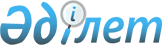 О внесении изменений и дополнений в нормативные постановления Счетного комитета по контролю за исполнением республиканского бюджета от 12 августа 2011 года № 1-НП "О некоторых вопросах внешнего государственного финансового контроля" и от 18 августа 2011 года № 2-НП "Об утверждении Правил проведения внешнего государственного финансового контроля"
					
			Утративший силу
			
			
		
					Нормативное постановление Счетного комитета по контролю за исполнением республиканского бюджета от 9 июля 2012 года № 1-НП. Зарегистрировано в Министерстве юстиции Республики Казахстан 23 июля 2012 года № 7808. Утратило силу нормативным постановлением Счетного комитета по контролю за исполнением республиканского бюджета от 28 ноября 2015 года № 11-НҚ      Сноска. Утратило силу нормативным постановлением Счетного комитета по контролю за исполнением республиканского бюджета от 28.11.2015 № 11-НҚ (вводится в действие по истечении десяти календарных дней после дня его первого официального опубликования).      В соответствии с подпунктами 19), 23-1) статьи 141 Бюджетного кодекса Республики Казахстан Счетный комитет по контролю за исполнением республиканского бюджета ПОСТАНОВЛЯЕТ:



      1. Внести в некоторые нормативные постановления Счетного комитета по контролю за исполнением республиканского бюджета следующие изменения и дополнения:



      1) в нормативное постановление Счетного комитета по контролю за исполнением республиканского бюджета от 12 августа 2011 года № 1-НП «О некоторых вопросах внешнего государственного финансового контроля» (зарегистрировано в Реестре государственной регистрации нормативных правовых актов за № 7164, опубликовано в газете «Казахстанская правда» от 24 сентября 2011 года № 308-309 (26699-26700)):



      в Типовом положении о ревизионных комиссиях областей, городов республиканского значения, столицы, утвержденном указанным нормативным постановлением:



      пункт 28 изложить в следующей редакции:

      «28. Деятельность Ревизионной комиссии осуществляется исключительно в соответствии с годовым и квартальными планами, утверждаемыми председателем Ревизионной комиссии.»;



      пункт 32 изложить в следующей редакции:

      «32. Годовой план контрольных мероприятий ревизионной комиссии области (города) должен охватывать объекты контроля, финансируемые из областного (городского) бюджета, бюджетов районов (городов областного значения), в том числе, осуществляющие контроль за обеспечением полноты и своевременности поступлений в местный бюджет, а также за правильностью возврата и (или) зачета излишне (ошибочно) уплаченных сумм поступлений в местный бюджет, входящие в состав соответствующей области, для осуществления внешнего контроля в отчетном году на их административно-территориальной единице.»;



      пункт 34 дополнить подпунктом 1-1) следующего содержания:

      «1-1) недопустимостью привлечения работников Ревизионной комиссии по запросам государственных органов для проведения проверок, не предусмотренных планами работы Ревизионной комиссии;»;



      2) утратил силу нормативным постановлением Председателя Счетного комитета по контролю за исполнением республиканского бюджета от 16.04.2013 № 3-НП (вводится в действие по истечении десяти календарных дней со дня его первого официального опубликования).



      2. Руководителю аппарата Счетного комитета по контролю за исполнением республиканского бюджета Абдыкулову Б.Б. обеспечить государственную регистрацию настоящего нормативного постановления в Министерстве юстиции Республики Казахстан.



      3. Настоящее нормативное постановление вводится в действие по истечении десяти календарных дней со дня его первого официального опубликования.      Председатель                               О. Оксикбаев
					© 2012. РГП на ПХВ «Институт законодательства и правовой информации Республики Казахстан» Министерства юстиции Республики Казахстан
				